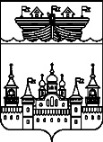 ЗЕМСКОЕ СОБРАНИЕ ВОСКРЕСЕНСКОГО МУНИЦИПАЛЬНОГО РАЙОНА НИЖЕГОРОДСКОЙ ОБЛАСТИРЕШЕНИЕ31 января 2019 года	№5Отчёт начальника отдела МВД России по Воскресенскому району о деятельности подчинённого органа за 2018 годВ соответствии с Федеральным законом от 07.02.2011 N 3-ФЗ (ред. от 03.02.2014) "О полиции" и приказом МВД РФ от 30.08.2011 N 975 "Об организации и проведении отчетов должностных лиц территориальных органов МВД России" с целью реализации принципов открытости и публичности, создания условий для обеспечения права граждан, общественных объединений и организаций, государственных и муниципальных органов на получение достоверной информации о деятельности полиции, заслушав и обсудив отчёт заместителя начальника отдела МВД России по Воскресенскому району А.М.Чапурина о деятельности подчинённого органа за 2018 год перед Земским собранием района,Земское собрание района решило:Отчёт заместителя начальника отдела МВД России по Воскресенскому району А.М.Чапурина о деятельности подчинённого органа за 2018 год перед Земским собранием района принять к сведению. Глава местного самоуправления		А.В.БезденежныхПРИЛОЖЕНИЕ к решению Земского собрания Воскресенского муниципального района Нижегородской области от 31.01.2019 № 5Отчетначальника отдела МВД России по Воскресенскому районупо итогам 2018 годаДеятельность Отдела МВД России по Воскресенскому району в 2018 года была направлена на безусловное выполнение задач, поставленных перед органами внутренних дел. Действуя в соответствии с приоритетами, определёнными директивными документами МВД России, Федеральным Законом № 3 «О полиции».Отдел МВД России по Воскресенскому району в своей оперативно-служебной деятельности реализовывал основную задачу по обеспечению защиты прав, свобод, личной безопасности и имущественных интересов граждан, недопущению экстремистских проявлений.Основным критерием эффективности деятельности органов внутренних дел является уровень доверия населения к полиции. Как показывают результаты исследования общественного мнения, проведенного членами Общественного совета при Отделе МВД России по Воскресенскому району, 100% опрошенных граждан чувствуют себя защищенными от противоправных посягательств на жизнь, здоровье, имущество. В обеспечении личной безопасности 70% опрошенных граждан будут рассчитывать на помощь полиции.В Отделе МВД России по Воскресенскому району зарегистрировано всего 1850 (2017 год - 1521) заявлений и сообщений граждан и иной информации о происшествиях, из них 778 (2017 год – 779) о преступлениях. Возбуждено 125 (2017 год – 140) уголовных дел, по 460 (2017 год– 480) вынесены постановления об отказе в возбуждении уголовного дела и по 193 (2017 год – 159) принято решение о передаче по подследственности, подсудности и территориальности.По итогам 2018 года на 13,3% уменьшился массив, зарегистрированных преступлений на территории Воскресенского района и составил 143 преступлений (в 2017 году - 165). Отмечено, увеличение количества раскрытых преступлений на 7,8%), что составило 125 преступлений (в 2017 году - 116), увеличилось количество приостановленных уголовных дел на 2,9%, 35 преступлений (в 2017 году - 34). Раскрываемость составила 78,1%, что на 0,8% выше уровня прошлого года (в 2017 году - 77,3%), при средне областном показателе - 49,6%.Вопросы предупреждения, раскрытия и расследования преступлений имущественной направленности являются одними из самых острых и требуют принятия дополнительных мер по организации работы. Следует отметить снижение совершенных краж на 35,1% (с 57 до 37). Увеличился рост краж из гаражей на 200% (с 1 до 3), из дач и садовых домиков на 100% (с 1 до 2). В качестве одной из основных причин данного увеличения, следует считать некачественное проведение сотрудниками Отдела МВД России по Воскресенскому району оперативно-профилактических операций.На постоянном контроле находится работа по раскрытию преступлений против личности, как наиболее резонансных для жителей Воскресенского района. За 12 месяцев 2018 года на территории оперативного обслуживания зарегистрировано 18 тяжких и особо тяжких преступления (уменьшение на 62,5% , 2017 г. - 48). За 12 месяцев 2018 года зарегистрировано преступлений против личности, которые уменьшились - 23 (в 2017 году - 24; 4,2%), из них: снижение убийств на 75% (с 4 до 1), раскрываемость составляет 100%; умышленного причинения тяжкого вреда здоровью на 60% (с 5 до 2), раскрываемость составляет - 100%).В связи с тем, что ключевым фактором социального самочувствия населения является уровень защиты имущественных интересов, значительные усилия ориентированы на предупреждение и раскрытие посягательств против собственности.Наиболее сложным направлением деятельности Отдела остается противодействие экономической преступности, преступлениям связанные с незаконным оборотом наркотиков. Однако, за текущий период зарегистрировано 3 преступления экономической направленности (в 2017 г. - 9; -66,7%), расследовано 4 (2017 г. 5; -20%).Особое внимание необходимо уделить данной работе в раскрытии преступлений коррупционной и экономической направленности, а также установления причастности подозреваемых к совершению серийных преступлений, розыску похищенного имущества, возмещению ущерба.Следует отметить недостатки в работе, связанной с профилактикой преступлений и правонарушений, охраной общественного порядка и общественной безопасности, соблюдением миграционного законодательства, профилактикой безнадзорности и подростковой преступности, безопасностью дорожного движения.Общественный порядок, как вид безопасности, выступает важным элементом правовой основы жизнедеятельности граждан.В 2018 г увеличилось на 33,3% количество преступлений, совершенных на бытовой почве (с 9 до 12; +3). При этом количество тяжких и особо тяжких преступлений данной категории снизилось на 2 (с 4 до 2; -50%).Возросло количество преступлений, совершенных несовершеннолетними или при их соучастии на 3 (с 4 до 7; 75%), а также совершенных группой лиц на 2 (с 6 до 8; 33,3%), в том числе по предварительному сговору.Также отмечен рост преступлений, лицами ранее совершавшими преступления на 2 (с 71 до 73;+2,8%).Имеются положительные моменты в работе по выявлению преступлений превентивных составов (направленных на предотвращение совершения тяжких и особо тяжких преступлений против личности). Так в 2018 г зарегистрировано 51 преступление (в 2017 г. - 48;+6,3%).Имеются не большие положительные моменты в работе по исполнению ФЗ №64 «Об административном надзоре». Так, за 12 месяцев 2018 возбуждено 1 уголовное дело в отношении лиц, уклоняющихся от административного надзора.На должном уровне проводятся оперативно-профилактические мероприятия. Результатом чего послужило сокращение зарегистрированных преступлений в общественных местах на 10 (с 50 до 40), на улицах на 9 (с 44 до 35). Увеличилось количество лиц, совершивших преступления в состоянии алкогольного опьянения на 5 (с 69 до 74).Уменьшилось количество зарегистрированных преступлений в области нарушения правил дорожного движения лицом, подвергнутым административному наказанию (ст. 264.1 УК РФ) - 37,5% (с 32 до 20).За 2018 год выявлено 2 преступления экономической коррупционной направленности, из них 1 преступление по ч. 3 ст. 159 УК РФ (совершено в крупном размере, в бюджетной сфере), 1 преступление по ч.1 ст.286 УК РФ (коррупционное, в бюджетной сфере). Стоит отметить профилактическую работу отдела. Так, по линии охраны общественного порядка составлено 614 (2017 год-607) административных протоколов, наложено административных штрафов на 176000 рублей (2017 год – 138000 рублей), взыскано 140000 рублей (2017 год – 121000 рублей). По линии обеспечения безопасности дорожного движения составлено 1527 (2017 год-1674) административных протоколов, наложено административных штрафов 3352000 рублей (2017 год-3675300 рублей), взыскано 3304777,34 (2017 год – 3385433,27). По линии миграционного законодательства составлен 131 протокол об административных правонарушениях (2017 год-154), наложено штрафа на сумму 478 000 рублей, взыскано 820 000 рублей (171,5 %), наложено судом 1296 тыс. рублей взыскано 63 тыс. руб. (4,9%) По итогам 2018 года имеется рост ДТП с 29 до 30, рост раненых с 36 до 41, погибших на уровне прошлого года - 4. Административная практика: всего: 1527, из них управление т/с в состоянии алкогольного опьянения и отказ от мед.освидетельствования – 132 (146), управление т/с лишенным права управления – 8, за выезд на полосу встречного движения – 13, нарушение ПДД пешеходами 135, нарушение ПДД на пешеходных переходах 51, перевозка детей 93. Штатная численность ОМВД России по Воскресенскому району 63 ед. (2017 год – 61). Некомплект личного состава – 3 ед. 4,7 % (2017 год – 2 ед., 3,2%.), это заместитель начальника, дознаватель группы дознания, оперативный дежурный дежурной части. В текущем году на службу в органы внутренних дел принято 4 чел. (2017 год – 1), уволено – 5 сотрудников (2017 год-5). Подводя итоги работы Отдела, нельзя не отметить положительную динамику показателей ведомственной статистической оценки результатов оперативно-служебной деятельности территориальных органов ГУ МВД России по Нижегородской области.По итогам 2018 года Отдел занимает 11 место из 34 подразделений по Нижегородской области.С учетом изложенного, в качестве приоритетных направлений оперативно-служебной деятельности Отдела МВД России по Воскресенскому району в первом полугодии 2019 года необходимо обеспечить укрепление правопорядка и безопасности граждан в общественных местах; комплексное противодействие экстремизму и терроризму; борьбу с незаконной миграцией; противодействие преступности в молодежной среде; повышение общественной значимости результатов борьбы с коррупцией, а также противодействие преступности в сфере экономики; повышение эффективности работы по выявлению и пресечению преступлений, связанных с незаконным оборотом наркотиков и оружия; реализацию комплекса мер по поддержанию служебной дисциплины среди личного состава; повышение качества и доступности государственных услуг предоставляемых по линии МВД.Также стоит отметить, что проблемой раскрытия преступлений, совершенных в условиях неочевидности, является отсутствие на территории района видеонаблюдения, в особенности на выездах с Воскресенского района, в связи с чем невозможно отследить, к примеру, автотранспорт, который въезжает и выезжает с территории района, так как, зачастую, преступления совершаются приезжими лицами.Кроме того, на территории района действует ряд программ правоохранительной направленности, их финансирование в настоящее время не осуществляется, в частности не финансируются программы профилактики правонарушений и профилактики распространения наркотических средств. 